UČNI SKLOP: SODOBNA SLOVENSKA KNJIŽEVNOSTTema: Tone Pavček, Pesem o zvezdahNameni učenjaVsebine oz. cilji, ki jih obravnavamo v tem sklopu, so različno zahtevni:  z rdečo barvo so označene vsebine oz. cilji nižje ravni zahtevnosti,  z modro so označene vsebine oz. cilji temeljne ravni zahtevnosti,  z zeleno pa vsebine oz. cilji višje ravni zahtevnosti.V tem učnem sklopu boš obravnaval/a naslednje vsebine oz. cilje: Samostojno preberem umetnostno besedilo, in sicer Pavčkovo pesem Pesem o zvezdah.Besedilo Pesem o zvezdah  preberem čim bolj doživeto: s posebno govorico ponazorim razpoloženje v pesmi (interpretativno branje).Znam uvrstiti umetnostno besedilo v časovni okvir njegovega nastanka in utemeljim svojo izbiro.Doživljam pesemske slike in se zavedam, kakšen vpliv imajo name (npr. na moje razpoloženje); svoje ugotovitve/vtise tudi utemeljim.Svoje razumevanje pesemskih slik pojasnim s svojimi besedami.Doživljam ritem pesmi, ga povezujem z besedilno stvarnostjo ter opazujem svoje čustvene odzive na menjavo ritma (npr. prepoznavam menjavanje ritma zaradi sprememb razpoloženja, doživljam razliko med hitrim in počasnim ritmom ipd.); svoje ugotovitve/vtise tudi utemeljim.Doživljam zvočnost pesmi  (npr. zaznavam ponavljanje posameznih glasov, rimo in pomenska razmerja med rimanimi besedami ipd.) ter jo povezujem s podobami, ki tvorijo besedilno stvarnost; svoje ugotovitve/vtise tudi utemeljim.Doživljam likovno podobo pesmi (npr. razlike med verzi (v dolžini) in posebnosti likovne podobe svobodnega verza) ter ugotavljam povezanost likovne podobe s temo/sporočilnostjo pesmi; svoje ugotovitve/vtise tudi utemeljim.Prepoznam časovno in čustveno zaznamovane besede/besedne zveze v pesmi, jih razumem in razložim; svoje ugotovitve tudi utemeljim.Razumem večpomenske besede/besedne zveze v pesmi.Prepoznam morebitne posebnosti prebrane pesmi (npr. rabo nenavadnih besednih zvez, nenavaden besedni red, dolžina povedi, ponavljanje besed/besednih zvez ipd.) in jih povežem s sporočilnostjo prebranega besedila; svoje ugotovitve tudi utemeljim.Prepoznam besede/besedne zveze s prenesenim pomenom, razumem, jih   poimenujem s strokovnim izrazom ter presojam njihov učinek v pesmi.Razumem razliko med lirsko in epsko pesmijo ter jo pojasnim ob obravnavani pesmi; svoje ugotovitve tudi utemeljim.Bistvene prvine iz Pesmi o zvezdah znam ustrezno uporabiti pri interpretativnih in (po)ustvarjalnih odzivih na sprejeto književno besedilo. Svoje doživljanje, razumevanje in vrednotenje pesemskih besedil pokažem tudi s (po)ustvarjalnim tvorjenjem novih besedil.Povzamem sporočilnost pesmi in jo povežem z njenim slogom.Znam pojasniti povezanost med temo in sporočilnostjo pesmi.Prebrano besedilo Pesem o zvezdah primerjam tudi s pesmimi drugih avtorjem, npr. z Grafenauerjevo pesmijo Življenje, ki sem jo spoznal/a v 8. razredu. Razumem in pravilno uporabljam literarnovedne izraze: izpovedovalec, metafora, rima/polni stik, lirska pesem, epska pesem, svobodna pesniška oblika, primera, stopica, podobnoglasje, sodobna slovenska književnost.Poznam bistvene podatke o življenju in delu književnika Toneta Pavčka ter bistvene značilnosti njegovih del.Navodilo za učenca/učenkoPriloga 1: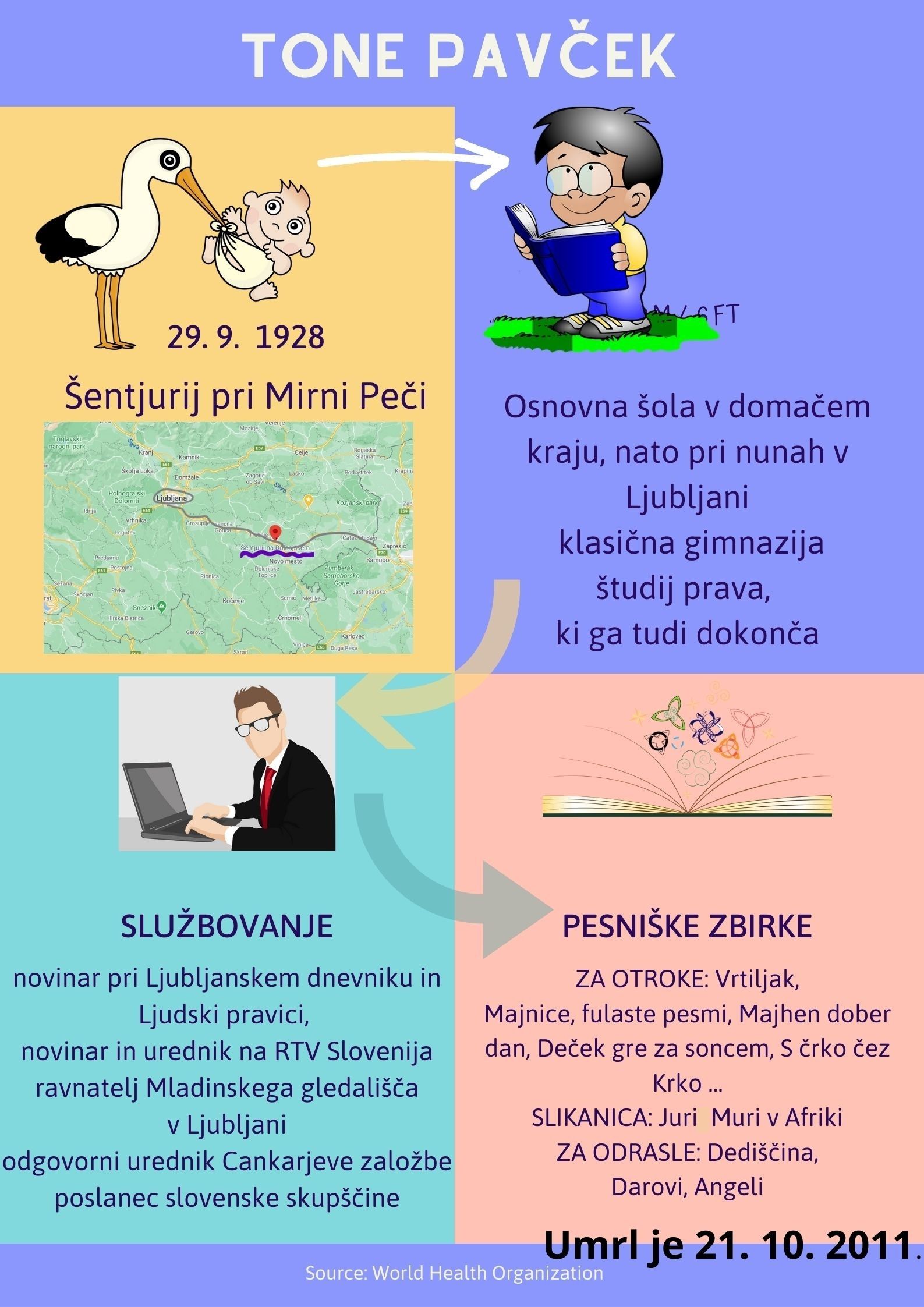 Priloga 2: 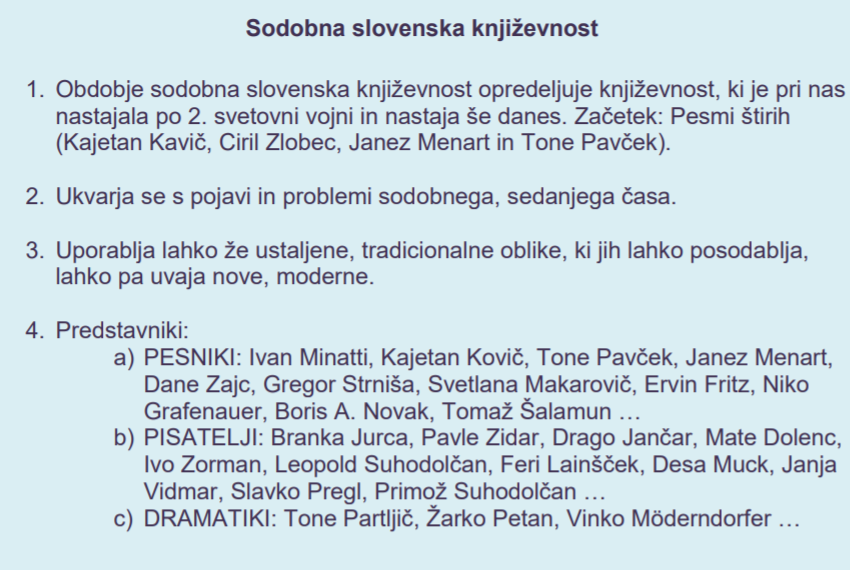 1. Preverjanje predznanjaV magičnem kvadratu poišči 7 besed. Zapisane besede so povezane z znanim slovenskim pesnikom in njegovim delom. Neuporabljene črke obkroži in zapiši na črtice spodaj po vrsti, kakor so razvrščene v magičnem kvadratu. Dobil/a boš naslov pesmi, ki jo boš obravnaval/a, tvoja naloga pa je, da raziščeš, kdo jo je napisal. 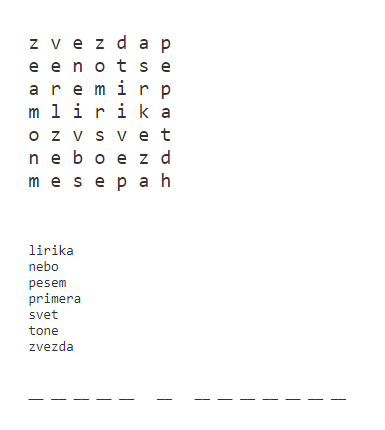 Napiši čim več podatkov, ki jih že veš o tem avtorju. Pri tem si lahko pomagaš tudi z enoto, ki si jo morda že reševal/a, in sicer z učnim listom, povezanim z življenjepisom. 2. Samostojno učenje(branje besedila)Nato preberi pesem z naslovom Pesem o zvezdah v i-učbeniku na povezavi https://eucbeniki.sio.si/slo9/2410/index1.html na str. 511. 3. Samostojno učenje(razumevanje, razčlenjevanje in vrednotenje posameznih prvin besedila)4. Samostojno učenje(uporaba bralnih učnih strategij po reševanju nalog)Reši vse naloge, ki so povezane s pesmijo, in jih najdeš na povezavahhttps://eucbeniki.sio.si/slo9/2410/index1.html,https://eucbeniki.sio.si/slo9/2410/index2.html inhttps://eucbeniki.sio.si/slo9/2410/index3.htmlna str. 511—513.Naloge so zasnovane tako, da lahko pravilnost svojih odgovorov preverjaš sproti. 3. Samostojno učenje(razumevanje, razčlenjevanje in vrednotenje posameznih prvin besedila)4. Samostojno učenje(uporaba bralnih učnih strategij po reševanju nalog)Po reševanju nalog v i-učbeniku si v zvezek za slovenščino napiši povzetek bistvenih sestavin te snovi (npr. v obliki miselnega vzorca, preglednice, po opornih točkah ipd.). Pomagaj si s povezavamahttps://eucbeniki.sio.si/slo9/2410/index4.html inhttps://eucbeniki.sio.si/slo9/2410/index5.html na str. 514—515.Pri tem si lahko pomagaš še z zapisom v Prilogi 1, ki vsebuje res samo nekaj najosnovnejših podatkov.Nato povzetek skeniraj/fotografiraj in ga oddaj v spletno učno okolje, za katerega sta se dogovorila z učiteljem/učiteljico slovenščine.5. Samostojno učenje(pisno sporočanje za poglabljanje doživljanja in razumevanja besedila)Napiši dve besedili, v katerih uporabiš svoje pridobljeno znanje o Pavčkovi Pesmi o zvezdah: Dovoli Pavčkovi pesmi, da te navdihne in da v tebi vzbudi razmišljanje o tvojem življenju in prelomnicah, ki si jih doslej doživel/a.Namige najdeš v 11. nalogi na povezavihttps://eucbeniki.sio.si/slo9/2410/index8.html na str. 518. Pavčkovo Pesem o zvezdah primerjaj z Grafenauerjevo pesmijo Življenje. Namige najdeš v 12. nalogi na povezavihttps://eucbeniki.sio.si/slo9/2410/index8.html na str. 518. Nato oba izdelka skeniraj/fotografiraj in ga oddaj v spletno učno okolje, za katerega sta se dogovorila z učiteljem/učiteljico slovenščine.Sedaj pa se loti raziskovanja obdobja, v katerem je ustvarjal Tone Pavček. Pri iskanju poimenovanja obdobja lahko uporabiš naslednje namige: Obdobje lahko poimenujemo na dva načina.Prvo poimenovanje je sestavljeno iz naslednjih zlogov: NI KNJI PO ŽEV NI GI NOST SVE DRU TOV VOJ Drugo poimenovanje je sestavljeno iz naslednjih zlogov: BNA SO NOST KNJI ŽEV DONajbrž si že odkril/a, za katero obdobje gre. Poišči na spletu nekaj osnovnih značilnosti tega obdobja – čas, kdaj se je začelo, kaj je zanj značilno in kateri so najvidnejši predstavniki tega časa.Poišči čim več podatkov in si jih zapiši. Svoj zapis primerjaj s Prilogo 2. V kolikor najdeš še kakšen podatek, ki si ga sam nisi napisal/a, ga dopiši.Vse zapiske fotografiraj in dokument oddaj v tisto spletno učno okolje, za katerega sta se dogovorila z učiteljem/učiteljico slovenščine.6. Končno preverjanje znanjaReši vse naloge, ki so povezane s pesmijo, in jih najdeš na povezavahhttps://eucbeniki.sio.si/slo9/2410/index6.html,https://eucbeniki.sio.si/slo9/2410/index7.html  inhttps://eucbeniki.sio.si/slo9/2410/index8.html na str. 516—518.Reši tudi delovni list, ki ga najdeš v razdelku Preverjanje znanja. Nato ga oddaj v spletno učno okolje, za katerega sta se dogovorila z učiteljem/učiteljico slovenščine.7. Samovrednotenje in načrtovanje učenja za izboljšanje učnih dosežkovPo obravnavi učne snovi tega učnega sklopa presodi, kako ti je šlo: reši razdelek Samovrednotenje znanja (semafor). Po potrebi načrtuj, katero znanje bi rad izboljšal in kako. Tudi ta dokument oddaj v spletno učno okolje, za katerega sta se dogovorila z učiteljem/učiteljico slovenščine.